This form should be used for either an elective or a compulsory course being proposed and curricula development processes for an undergraduate curriculum at Çankaya University, Faculty of Engineering. Please fill in the form completely and submit the printed copy containing the approval of the Department Chair to the Dean's Office, and mail its electronic copy to kiper@cankaya.edu.tr. Upon the receipt of both copies, the printed copy will be forwarded to the Faculty Academic Board for approval. Incomplete forms will be returned to the Department. The approved form is finally sent to the President’s office for approval by the Senate.Part I.  Basic Course InformationPart II.  Detailed Course InformationTotal Workloads are calculated automatically by formulas. To update all the formulas in the document firstpress CTRL+Aand thenpress F9.Contribution Scale to a Qualification: 0-None, 1-Little, 2-Medium, 3-Considerable, 4-LargestPart III New Course Proposal InformationState only if it is a new coursePart IV Approval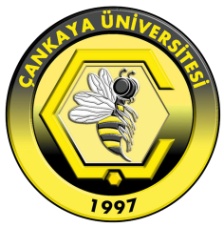 ÇANKAYA UNIVERSITYFaculty of EngineeringCourse Definition FormDepartment NameCIVIL ENGINEERINGCIVIL ENGINEERINGCIVIL ENGINEERINGCIVIL ENGINEERINGDept. Numeric CodeDept. Numeric CodeCourse CodeNumber of Weekly Lecture HoursNumber of Weekly Lab/Tutorial HoursNumber of Credit HoursCourse Web Sitehttp://ce102.cankaya.edu.trhttp://ce102.cankaya.edu.trhttp://ce102.cankaya.edu.trhttp://ce102.cankaya.edu.trECTS CreditECTS CreditCourse NameThis information will appear in the printed catalogs and on the web online catalog.Course NameThis information will appear in the printed catalogs and on the web online catalog.English NameIntroduction to Civil EngineeringTurkish Nameİnşaat Mühendisliğine GirişCourse Description Provide a brief overview of what is covered during the semester. This information will appear in the printed catalogs and on the web online catalog. Maximum 60 words.This course is an introduction to the principles, practice, concepts, applications, and terminology involved in civil engineering. Introduction to engineering and development of civil engineering, concept of unit, dimension, dimensional homogeneity, concept of scalar and vectorial quantities , coordinate systems, vector algebra, application of vector analysis for velocity, acceleration, force and moment, hydraulic engineering, structural engineering, materials of construction, steel structures, engineering mechanics, earthquake engineering, geotechnical engineering, transportation engineering, construction management (work schedule and programing), site planning and administration, construction machineries, principles relating to writing a report, paper or an article.Prerequisites(if any)Give course codes and check all that are applicable.1st2nd2nd2nd3rd3rd4thPrerequisites(if any)Give course codes and check all that are applicable.Prerequisites(if any)Give course codes and check all that are applicable.Consent of the InstructorConsent of the InstructorConsent of the InstructorSenior StandingGive others, if any. Give others, if any. Give others, if any. Co-requisites(if any)1st2nd2nd2nd3rd4th4thCo-requisites(if any)Course TypeCheck all that are applicableMust course for dept.Must course for other dept.(s)Elective course for dept.Elective course for other dept.(s)Must course for dept.Must course for other dept.(s)Elective course for dept.Elective course for other dept.(s)Must course for dept.Must course for other dept.(s)Elective course for dept.Elective course for other dept.(s)Must course for dept.Must course for other dept.(s)Elective course for dept.Elective course for other dept.(s)Must course for dept.Must course for other dept.(s)Elective course for dept.Elective course for other dept.(s)Must course for dept.Must course for other dept.(s)Elective course for dept.Elective course for other dept.(s)Must course for dept.Must course for other dept.(s)Elective course for dept.Elective course for other dept.(s)Course ClassificationGive the appropriate percentages for each category.Course ClassificationGive the appropriate percentages for each category.Course ClassificationGive the appropriate percentages for each category.Course ClassificationGive the appropriate percentages for each category.Course ClassificationGive the appropriate percentages for each category.Course ClassificationGive the appropriate percentages for each category.CategoryMathematics & Natural SciencesEngineering SciencesEngineering DesignGeneral EducationOtherPercentage205030Course Objectives Explain the aims of the course.Maximum 100 words.Learning Outcomes Explain the learning outcomes of the course. Maximum 10 items.1- The students gain information about the civil engineering field and its application in particle. 2- The students become capable of understanding the fundamental knowledge of units and dimension in engineering      application.3- The students become capable of understanding the fundamental knowledge of scalar and vector quantities, coordinate      systems and vector algebra in engineering practice.4-The students become capable of understanding the fundamental knowledge relating to the main  branches of civil      engineering and preparation stages of a civil engineering project. 5- The students become capable of understanding the fundamental knowledge relating to the construction management and      construction site.6- The students become capable of understanding the fundamental knowledge relating to the principles of writing a report and      a paper (article)Textbook(s) List the textbook(s), if any, and other related main course materials.Textbook(s) List the textbook(s), if any, and other related main course materials.Textbook(s) List the textbook(s), if any, and other related main course materials.Textbook(s) List the textbook(s), if any, and other related main course materials.Textbook(s) List the textbook(s), if any, and other related main course materials.Author(s)TitlePublisherPublication YearISBNP.H. WrightIntroduction to EngineeringJohn Wiley1994Reference Books List the reference books as supplementary materials, if any.Reference Books List the reference books as supplementary materials, if any.Reference Books List the reference books as supplementary materials, if any.Reference Books List the reference books as supplementary materials, if any.Reference Books List the reference books as supplementary materials, if any.Author(s)TitlePublisherPublication YearISBNTeaching Policy Explain how you will organize the course (lectures, laboratories, tutorials, studio work, seminars, etc.)Lectures will be held in class and conducted by the selected faculty members for an assortment of CE issues. The course coordinator makes the coordinating activities among the faculty members and publishes the related documents on course’s web page, prepares exams, homework, etc. Laboratory/Studio Work Give the number of laboratory/studio hours required per week, if any, to do supervised laboratory/studio work, and list the names of the laboratories/studios in which these sessions will be conducted.There will be no laboratory work for this course.Computer Usage Briefly describe the computer usage and the hardware/software requirements in the course.No special programming skill is required.Course Outline List the topics covered within each week.Course Outline List the topics covered within each week.WeekTopic(s)1Introduction to Engineering and Development of Civil Engineering2Concept of unit, dimension, dimensional homogeneity3Concept of scalar and vector quantities , coordinate systems4Review of vector algebra, application of vector analysis relating to the velocity, acceleration, force and moment5Hydraulic Engineering6Structural Engineering                        7Materials of Construction, Steel structures                                 8Engineering Mechanics                  9Earthquake Engineering                                                    10Geotechnical Engineering                                                                         11Transportation Engineering12Preparation stages of a civil engineering project, and construction management (work schedule and programing)13Site planning and Construction machineries14Principles relating to writing report and paper (article)Grading Policy List the assessment tools and their percentages that may give an idea about their relative importance to the end-of-semester grade.Grading Policy List the assessment tools and their percentages that may give an idea about their relative importance to the end-of-semester grade.Grading Policy List the assessment tools and their percentages that may give an idea about their relative importance to the end-of-semester grade.Grading Policy List the assessment tools and their percentages that may give an idea about their relative importance to the end-of-semester grade.Grading Policy List the assessment tools and their percentages that may give an idea about their relative importance to the end-of-semester grade.Grading Policy List the assessment tools and their percentages that may give an idea about their relative importance to the end-of-semester grade.Grading Policy List the assessment tools and their percentages that may give an idea about their relative importance to the end-of-semester grade.Grading Policy List the assessment tools and their percentages that may give an idea about their relative importance to the end-of-semester grade.Grading Policy List the assessment tools and their percentages that may give an idea about their relative importance to the end-of-semester grade.Assessment ToolQuantityPercentageAssessment ToolQuantityPercentageAssessment ToolQuantityPercentageHomeworkCase StudyAttendanceQuizLab WorkField StudyMidterm Exam260Class ParticipationProjectTerm PaperOral PresentationFinal Exam140ECTS WorkloadList all the activities considered under the ECTS.ECTS WorkloadList all the activities considered under the ECTS.ECTS WorkloadList all the activities considered under the ECTS.ECTS WorkloadList all the activities considered under the ECTS.ActivityQuantityDuration(hours)Total Workload(hours)Attending Lectures (weekly basis)14228Attending  Labs/Recitations (weekly basis)---Preparation beforehand and finalizing of notes (weekly basis)14114Collection and selection of relevant material (once)---Self study of relevant material (weekly basis)Homework assignments-Preparation for Quizzes---Preparation for Midterm Exams (including the duration of the exams)2612Preparation of Term Paper/Case Study Report (including oral presentation)Preparation of Term Project/Field Study Report (including oral presentation)Preparation for Final Exam (including the duration of the exam)166TOTAL WORKLOAD / 25TOTAL WORKLOAD / 25TOTAL WORKLOAD / 2560/25=2.4ECTS CreditECTS CreditECTS Credit2Program Qualifications vs. Learning OutcomesConsider the below program qualifications determined in terms of learning outcomes of all the courses in the curriculum and capabilities. Look at the learning outcomes of this course given above. Relate these two using the Likert Scale by marking with X in one of the five choices at the right..Program Qualifications vs. Learning OutcomesConsider the below program qualifications determined in terms of learning outcomes of all the courses in the curriculum and capabilities. Look at the learning outcomes of this course given above. Relate these two using the Likert Scale by marking with X in one of the five choices at the right..Program Qualifications vs. Learning OutcomesConsider the below program qualifications determined in terms of learning outcomes of all the courses in the curriculum and capabilities. Look at the learning outcomes of this course given above. Relate these two using the Likert Scale by marking with X in one of the five choices at the right..Program Qualifications vs. Learning OutcomesConsider the below program qualifications determined in terms of learning outcomes of all the courses in the curriculum and capabilities. Look at the learning outcomes of this course given above. Relate these two using the Likert Scale by marking with X in one of the five choices at the right..Program Qualifications vs. Learning OutcomesConsider the below program qualifications determined in terms of learning outcomes of all the courses in the curriculum and capabilities. Look at the learning outcomes of this course given above. Relate these two using the Likert Scale by marking with X in one of the five choices at the right..Program Qualifications vs. Learning OutcomesConsider the below program qualifications determined in terms of learning outcomes of all the courses in the curriculum and capabilities. Look at the learning outcomes of this course given above. Relate these two using the Likert Scale by marking with X in one of the five choices at the right..Program Qualifications vs. Learning OutcomesConsider the below program qualifications determined in terms of learning outcomes of all the courses in the curriculum and capabilities. Look at the learning outcomes of this course given above. Relate these two using the Likert Scale by marking with X in one of the five choices at the right..NoProgram QualificationsContributionContributionContributionContributionContributionNoProgram Qualifications012341Adequate knowledge in mathematics, science and engineering subjects pertaining to civil engineering; ability to use theoretical and applied information in these areas to model and solve engineering problems.X2Ability to identify, formulate and solve complex engineering problems; ability to select and apply appropriate analysis and modeling methods for the purpose.X3Ability to design a complex system, process, product under realistic constraints and conditions in such a way as to meet the requirements; ability to apply modern design methods for the purpose.x4Ability to select and use modern techniques and tools necessary for the analysis and solution of complex problems encountered in civil engineering practice; ability to use information technologies effectively.X5Ability to design and conduct experiments, gather data, analyze and interpret results for the study of complex engineering problems or discipline-specific research topics.X6Ability to work effectively in intra-disciplinary and multi-disciplinary teams; individual working skills.X7Ability to communicate effectively in verbal and in writing; knowledge of at least one foreign language; ability to write effective reports and understand written reports, to prepare design and production reports, to make effective presentations, to give and receive clear and understandable instructions.X8Awareness of the necessity of lifelong learning; ability to access information, to follow developments in science and technology, and to keep continuously self-improved.X9Knowledge of ethical principles, professional and ethical responsibility, and standards used in engineering practices.X10Knowledge of business practices such as project management, risk management and change management; awareness of entrepreneurship, innovation; information about sustainable development.X11Information about the effects of engineering practices on health, environment and safety in global and social dimensions and contemporary issues in the field of engineering; awareness of the legal consequences of engineering solutions.XIs the new course replacing a former course in the curriculum?Is the new course replacing a former course in the curriculum?Is the new course replacing a former course in the curriculum?Is the new course replacing a former course in the curriculum?YesNoFormer Course’s CodeFormer Course’s CodeFormer Course’s CodeFormer Course’s CodeFormer Course’s NameFormer Course’s NameIs the new course replacing a former course in the curriculum?Is the new course replacing a former course in the curriculum?Is the new course replacing a former course in the curriculum?Is the new course replacing a former course in the curriculum?YesNoIs there any similar course which has content overlap with other courses offered by the university?Is there any similar course which has content overlap with other courses offered by the university?Is there any similar course which has content overlap with other courses offered by the university?Is there any similar course which has content overlap with other courses offered by the university?YesNoMost Similar Course’s CodeMost Similar Course’s CodeMost Similar Course’s CodeMost Similar Course’s CodeMost Similar Course’s NameMost Similar Course’s NameIs there any similar course which has content overlap with other courses offered by the university?Is there any similar course which has content overlap with other courses offered by the university?Is there any similar course which has content overlap with other courses offered by the university?Is there any similar course which has content overlap with other courses offered by the university?YesNoFrequency of Offerings Check all semesters that the course is planned to be offered.Frequency of Offerings Check all semesters that the course is planned to be offered.Frequency of Offerings Check all semesters that the course is planned to be offered.Frequency of Offerings Check all semesters that the course is planned to be offered. Fall           Spring           Summer Fall           Spring           Summer Fall           Spring           Summer Fall           Spring           Summer Fall           Spring           Summer Fall           Spring           Summer Fall           Spring           Summer Fall           Spring           SummerFirst OfferingAcademic YearAcademic YearSemesterSemester Fall           Spring Fall           Spring Fall           SpringMaximum Class Size ProposedMaximum Class Size ProposedStudent Quota for Other DepartmentsStudent Quota for Other DepartmentsStudent Quota for Other DepartmentsStudent Quota for Other DepartmentsApproximate Number of Students Expected to Take the CourseApproximate Number of Students Expected to Take the CourseApproximate Number of Students Expected to Take the CourseJustification for the proposalMaximum 80 wordsJustification for the proposalMaximum 80 wordsJustification for the proposalMaximum 80 wordsJustification for the proposalMaximum 80 wordsJustification for the proposalMaximum 80 wordsJustification for the proposalMaximum 80 wordsJustification for the proposalMaximum 80 wordsJustification for the proposalMaximum 80 wordsJustification for the proposalMaximum 80 wordsJustification for the proposalMaximum 80 wordsJustification for the proposalMaximum 80 wordsJustification for the proposalMaximum 80 wordsThis course is a must course in CE program.This course is a must course in CE program.This course is a must course in CE program.This course is a must course in CE program.This course is a must course in CE program.This course is a must course in CE program.This course is a must course in CE program.This course is a must course in CE program.This course is a must course in CE program.This course is a must course in CE program.This course is a must course in CE program.This course is a must course in CE program.Proposed byFaculty MemberGive the Academic Title first.SignatureDateProposed byProf. Dr. Nevzat Yıldırım16.03.2022Proposed byProposed byDepartmental Board Meeting DateMeeting NumberDecision NumberDepartment ChairProf. Dr. Mustafa GöğüşSignatureDateFaculty Academic Board Meeting DateMeeting NumberDecision NumberDeanProf. Dr. Sıtkı Kemal İderSignatureDateSenateMeeting DateMeeting NumberDecision Number